ABBONAMENTI TEATRO NUOVO GIOVANNI DA UDINEMODALITA’ RICHIESTA VOUCHERCollagarsi al sito www.vivaticket.itClikkare su VIVAforVoucherAccedere con le proprie credenziali o effettuare la registrazioneClikkare su richiedi voucherDalla videata seguente, scegliere codice a barre (consigliato) e inserire il codice alfanumerico posto sotto il barcode in alto a dx dell’abbonamento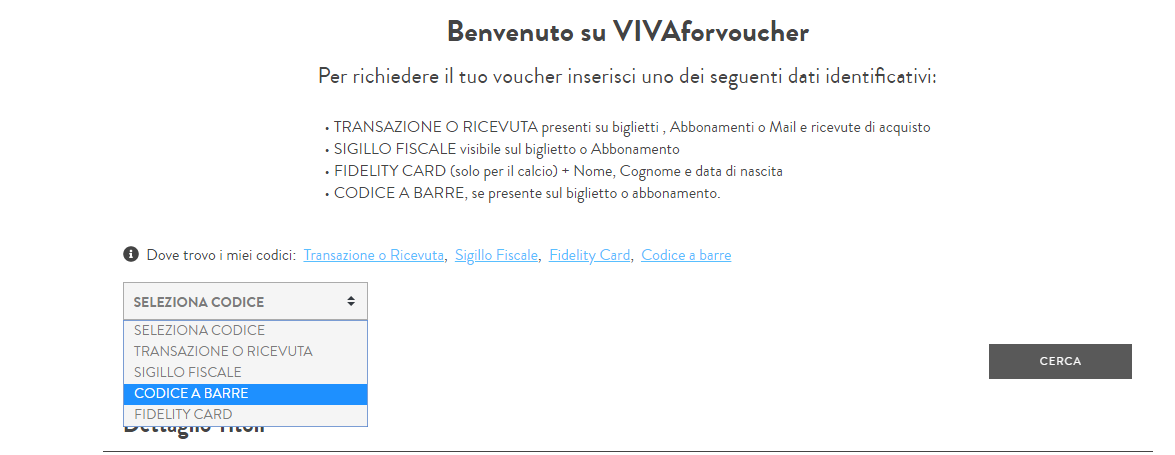 Clikkare su cerca e successivamente allegare la foto dell’abbonamentoIMPORTANTEPer il momento sono richiedibili i voucher relativi ai ratei d’abbonamento degli spettacoli annullati dal 08/03/2020 al 17/05/2020La scadenza per richiedere i voucher è il 27/05/2020 (salvo proroghe)Chi possiede un abbonamento con più ratei residui di cui alcuni “voucherizzabili” e altri no, dovrà ripetere la procedura di richiesta rimborso fino ad ottenimento di tutti i ratei residui.Es. abbonamento Musica 10 concerti,3 ratei non fruiti; per il momento può essere richiesto il rateo del concerto annullato del 09/04/2020 e, successivamente, in base alle proroghe del decreto ministeriale, i successivi ratei.  In allegato troverete uno schema che specifica i ratei richiedibili o meno di ogni pacchetto d’abbonamento; chi si trova il “semaforo rosso” dovrà aspettare ulteriori aggiornamenti che vi invieremo.